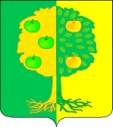 АДМИНИСТРАЦИЯ МИЧУРИНСКОГО СЕЛЬСКОГО ПОСЕЛЕНИЯДИНСКОГО РАЙОНАПОСТАНОВЛЕНИЕот «__» _______2017г.			                              		        	                 № ___ поселок АгрономО приватизации движимого муниципального имущества посредством публичного предложения 	В соответствии с Федеральным законом от 21.12.2001 года № 178-ФЗ «О приватизации государственного и муниципального имущества», Постановлением Правительства РФ от 22.01.2002 года №549 «Об утверждении положений об организации продажи государственного или муниципального имущества посредством публичного предложения и без объявления цены», Положением о порядке управления и распоряжения объектами муниципальной собственности муниципального образования Мичуринское сельское поселение Динского района, утвержденным решением Совета Мичуринского сельского поселения от 28.03.2013 года № 283-49/2, Уставами муниципального образования Мичуринское сельское поселение Динского    района, муниципального казенного учреждения «По обеспечению хозяйственной деятельности администрации Мичуринского сельского поселения Динского района», во исполнение   решения Совета Мичуринского сельского поселения Динского района  от 22.12.2016 года № 149-29/3 «Об утверждении  Программы приватизации муниципального имущества Мичуринского сельского поселения на 2017 год» (в редакции от 26.01.2017 года № 161-30/3), для оптимизации расходов на содержание муниципального имущества Мичуринского сельского поселения, эффективной эксплуатации и содержания движимого муниципального имущества, в связи с тем, что заявленный на 26 мая 2017 года аукцион согласно постановления администрации от 12.04.2017 года №34 «О проведении аукциона по приватизации движимого муниципального имущества» в отношении   лота №1,  лота №2,  лота №4      признан      несостоявшимся п о с т а н о в л я ю:1. Провести приватизацию муниципального движимого имущества, указанного в приложении №1 к настоящему постановлению, в форме продажи имущества посредством публичного предложения. 2. Сформировать из объектов движимого имущества, подлежащего приватизации, следующие лоты и утвердить предметы продажи:Лот №1- Автомобиль ЛАДА 210740. Легковой, категории В. Организация-изготовитель ОАО «АВТОВАЗ» (Российская Федерация). Год выпуска 2011, № кузова ХТА 210740В3098306, цвет светло-серебристый метал, мощность двигателя 72,7 л.с., тип двигателя бензиновый.  Лот №2 - Автомобиль КИА Кларус (GC2222). Седан, категории В. Год выпуска 2001, № кузова Х4ХGC222210000542, цвет перламутрово-серебристый, модель двигателя FE120847, тип двигателя бензиновый.   Лот №3- Автомобиль ВАЗ 21070. Легковой, категории В. Организация-изготовитель ЗАО «РОСЛАДА» (Россия). Год выпуска 2005, № кузова 2175799, цвет ярко-белый, мощность двигателя 52,5 л.с., тип двигателя бензиновый. Торги по каждому предмету продажи (лоту) провести отдельно.  3. Утвердить Порядок проведения приватизации имущества посредством публичного предложения (приложение №2).4. Поручить МКУ «По обеспечению хозяйственной деятельности администрации Мичуринского сельского поселения Динского района» (Мхитарян), в соответствии с действующим законодательством и утвержденным Порядком:4.1. По результатам проведенного 26 мая 2017 года аукциона, в срок до 31.05.2017 года разместить информационное сообщение об итогах продажи имущества на официальном сайте Российской Федерации и официальном сайте администрации Мичуринского сельского поселения. Предмет аукциона: экскаватор ЭО-5116-1, категория Е. Год выпуска 2000, цвет желтый, № двигателя 0097259, идентификационный № 336. 4.2. Организовать и провести продажу имущества, указанного в п.2 настоящего постановления посредством публичного предложения.4.3. Подготовить и разместить в срок до 01.06.2017 года информационное сообщение о продаже имущества, образец заявки на участие в продаже, проект договора купли-продажи, образец описи документов на официальном сайте Российской Федерации http://torgi. gov.ru и на официальном сайте администрации Мичуринского сельского поселения www.michurinskoe.org.4.4. Опубликовать информационное сообщение в газете «Мичуринские вести». 4.5. В день подведения итогов продажи уведомить участника продажи (его полномочного представителя) о признании его победителем продажи посредством публичного предложения.4.6. В течении 5 рабочих дней с даты подведения итогов продажи заключить с победителем продажи договор купли-продажи имущества.5. Общему отделу администрации Мичуринского сельского поселения (Исакова):5.1. Провести обнародование настоящего постановления;5.2. Разместить постановление на официальном сайте администрации Мичуринского сельского поселения www.michurinskoe.org.6. Контроль за исполнением настоящего постановления оставляю за собой.7. Настоящее постановление вступает в силу со дня его подписания.Глава Мичуринского сельского поселения 				      В.Ю. ИвановПРИЛОЖЕНИЕ №1 к постановлению администрации                  Мичуринского сельского  поселения Динского районаот 29.05.2017  №___Переченьдвижимого имущества Мичуринского сельского поселения Динского района, подлежащего приватизации посредством публичного предложения по состоянию на 29.05.2017 года№п/пНаименование движимого имуществаКраткаяхарактеристикаСпособприватизацииЦенапервона-чального предложе-ния,руб.Минима-льная цена предложе-ния, руб.1234561АвтомобильЛАДА 210740Легковой, категории В. Организация-изготовитель ОАО «АВТОВАЗ» (Российская Федерация). Год выпуска 2011, № кузова ХТА 210740В3098306, цвет светло-серебристый метал, мощность двигателя 72,7 л.с., тип двигателя бензиновый.   Продажа посредством публичного предложения92000,0046000,002Автомобиль КИА Кларус(GC2222)Седан, категории В. Год выпуска 2001, № кузова Х4ХGC222210000542, цвет перламутрово-серебристый, модель двигателя FE120847, тип двигателя бензиновый.   Продажа посредством публичного предложения118000,0059000,003АвтомобильВАЗ 21070Легковой, категории В. Организация-изготовитель ЗАО «РОСЛАДА» (Россия). Год выпуска 2005, № кузова 2175799, цвет ярко-белый, мощность двигателя 52,5 л.с., тип двигателя бензиновый.   Продажа посредством публичного предложения41000,0020500,00